Al Dirigente Scolastico dell’I.C.Di Spezzano AlbaneseDomanda di partecipazione ai Progetti “Agenda SUD”CLASSI QUINTE PRIMARIAIl sottoscritto_______________________________________ genitore/tutore dell’alunno/a_________________________________________nato/a ____________________________ il_____________________________ in Via/Piazza ________________________________ n. ___..CAP________ Telefono____________________ Cell ._________________________e-mail_________________________________EIl sottoscritto_______________________________________ genitore/tutore dell’alunno/a_________________________________________nato/a ____________________________ il_____________________________ in Via/Piazza ________________________________ n. ___..CAP________ Telefono____________________ Cell ._________________________e-mail_________________________________CHIEDONOche il /la proprio/a figlio/a __________________________________________________ nato/a a________________________________________ (__) il _________________________residente a___________________________________________________(___.) in Via/Piazza_________________________________ n. ______________ CAP_____________ iscritto/a alla classe ____________sez_____________ della Scuola __________________dell’I.C. di Spezzano Albanesesia ammesso/a partecipare al/ai moduli sotto indicati (barrare con una x il modulo a cui si vorrebbe aderire):L'ABCD DELL'ITALIANO PER ACCOGLIERE (Italiano per stranieri)          VERSO L'INVALSI CON LEGGEREZZA (ITALIANO)     MI PREPARO ALL'INVALSI ALLEGRAMENTE (MATEMATICA)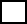 ENGLISH: THE KEY TO DISCOVER THE WORLD (INGLESE)__________________________(luogo e data)                                                                                                             Firma ____________________________________________________________N.B. Si prega di comunicare eventuali allergie e intolleranze in virtù dell’attivazione del servizio mensa.TIPO DI ALLERGIA/INTOLLERANZA:_________________________________________________________________________________________________________ _________________________________________________________________________________________________________